RESUMENPalabras clave: Autor de Correspondencia: 	Recibido: Aceptado: Publicado: Cómo citar este artículo:ABSTRACTKey words: IntroducciónLa introducción puede plantear el problema, indicar la importancia del mismo, mencionar la hipótesis si hubiese, los objetivos, alcances del trabajo y limitaciones para su desarrollo, si es que las hubo. Ésta es sólo una propuesta, las mejores secciones de los artículos serán aquéllas que sean acordes al desarrollo del trabajo, donde usted es el experto. Esta plantilla está hecha con el fin de facilitar el pasar su documento del formato que lo tenga al formato que se publicará en la Revista Epistemus. Sólo tiene que utilizar el icono de Copiar formato que aparece en la parte superior izquierda del menú de Word, para formatear su documento.Formato de su contribuciónPrepare su comunicación en tamaño carta (ancho 21.59 cm y alto 27.94 cm), con formato de columna única. Los márgenes de la página, superior e inferior deberán ser de 2.5 cm; el margen izquierdo y derecho de 3 cm. Su contribución deberá estar escrita en Word (2010 o superior). La extensión de los artículos será: Para investigación se sugiere un mínimo de 3000 palabras y máximo 5000 palabras de contenido. O para Divulgación se sugiere un mínimo de 2500 palabras y máximo 4000 palabras de contenido, Entendiéndose por Contenido el cuerpo del artículo (sin contar las secciones de portada, resumen y referencias). estilos de pÁrrafoEn los párrafos deberá usar tipo de letra Arial, 12 pt, sin sangrías, espacio anterior de 0 pt y posterior de 6 pt a doble espacio, lo que significa que no se requiere dejar una línea en blanco entre un párrafo y otro. No le ponga numeración, encabezado o pie de página al documento, esas secciones están reservadas para la información que será colocada por la revista. Encabezado de secciónLos encabezados de sección, incluyendo la Introducción, no se enumeran. El tipo de letra es Arial de 12 pt en negrita, alineado a la izquierda, utilizando un espacio anterior de 0 pt y el posterior de 6 pt, interlineado a doble espacio Lo que significa que no se requiere dar espacio entre un encabezado y el cuerpo del párrafo siguiente, el cual no lleva sangría. SubsecciónLos encabezados de subsecciones de alguna sección tampoco se enumeran, y van en minúscula a excepción de la primera letra que va en mayúscula. El tipo de letra es Arial de 12 pt, en negrita, alineado a la izquierda, utilizando un espacio anterior de 0 pt y el posterior de 6 pt, con interlineado a doble espacio. Lo que significa que no se requiere dejar una línea en blanco entre un encabezado y el cuerpo del párrafo siguiente, el cual no lleva sangría. Estilo para las tablasLas tablas deben tener una alineación centrada. El estilo de letra del texto en el interior de la tabla debe ser tipo Arial, normal, tamaño 12 y con un espacio anterior y posterior de 2 puntos, el interlineado en toda la tabla es sencillo. Los encabezados de las columnas en mayúsculas y minúsculas, en negritas, centrados, con espacios anterior y posterior de 6 puntos.El número y el título de las tablas deben escribirse en la parte superior, utilizando un estilo de alineación centrada. Enumerar las tablas usando tipo de letra Arial tamaño 12, en negritas y en formato mayúscula minúscula: Tabla 1, Tabla 2, Tabla 3, etc, utilizando un espacio anterior de 6 pt y posterior de 6 pt. Se solicita que las tablas sean enviadas en Excel en un archivo independiente por si hubiese algún problema al momento de la edición final de la revista.Estilo para las figurasIncluir figuras de buena calidad en formato TIFF de máxima resolución a 1,200 pixeles, y también deberán adjuntarse en un archivo independiente al documento en Word por si hubiese algún problema al momento de la edición final de la revista.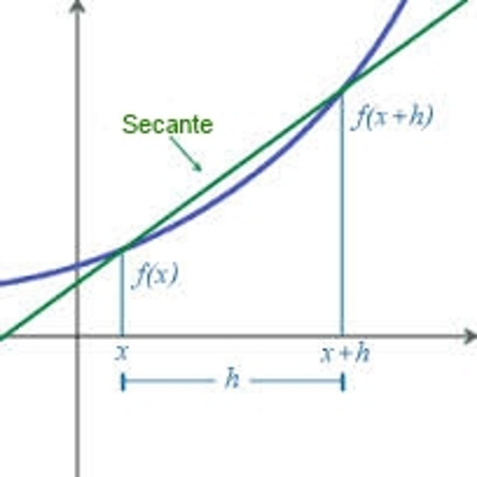 Figura 1. Nombre de la figura.Las figuras deberán tener una alineación centrada. Escribir el número y título de la figura en la parte inferior de la figura, utilizando un estilo de alineación centrada. Enumerar las figuras usando tipo de letra Arial tamaño 12, en negritas y en formato mayúscula minúscula: Figura 1, Figura 2, Figura 3, etc., utilizando un espacio anterior de 0 pt y el posterior de 6 pt, con interlineado a doble espacio.ListadosLas listas numeradas serán en Arial 12 pt, alineación justificada, 0.63 cm de sangría izquierda, con Sangría Especial Sangría francesa en 0.63 cm, espaciado anterior de 6 pt, e interlineado a doble espacio.Las listas sin numeración deben utilizar preferiblemente un punto como viñeta, y serán Arial 12 pt, alineación justificada, 0.63 cm de sangría izquierda, con Sangría Especial Sangría francesa en 0.63 cm, espaciado anterior de 6 pt, e interlineado a doble espacio.EcuacionesPara las expresiones matemáticas debe usarse de preferencia el editor de ecuaciones. Las ecuaciones estarán centradas con espaciado anterior de 12 pt. Cada ecuación estará numerada consecutivamente a lo largo del artículo utilizando la numeración decimal (arábiga) entre paréntesis: (1), (2), etc. La numeración de la ecuación se alineará a la derecha.                                             		                                                             (1)Las ecuaciones sencillas se pueden poner usando la letra Times New Roman  cursiva tamaño 12 o  el tipo Symbol tamaño 12, con su número entre paréntesis en la parte derecha de la ecuación. Para ecuaciones con múltiples niveles se recomienda colocarlas aparte del texto, tal como se hace con las figuras y tablas.ReconocimientosLos reconocimientos a personas, fondos, asociaciones, etc. deberán colocarse en una sección separada antes de las referencias bibliográficas. Los nombres de organizaciones financieras deberán escribirse completos.Mantenga este archivo y guárdelo con otro nombreCuando tenga este archivo en su computadora consérvelo como la plantilla original y cuando vaya introduciendo su texto (que creemos ya tiene en otro archivo), guárdelo con otro nombre. Puede tomar en cuenta las siguientes consideraciones:Abreviación y acrónimosNo se recomienda que abreviaciones y acrónimos aparezcan en el resumen y/o abstract. La primera vez que aparece un acrónimo o una abreviación en su documento, éstos deben ser definidos. Esto pudiese no aplicar en aquellos acrónimos y abreviaciones que son de reconocimiento general en el área del conocimiento de su artículo.UnidadesDefina en qué sistema va a utilizar las unidades en su artículo y use ese sistema en todo el documento, no realice combinaciones de sistemas de unidades a menos que sea indispensable. Cuando aparezcan números con decimales, si la parte entera es cero debe colocarlo, por ejemplo “0.25” y no poner “.25”. ReferenciasCómo citar este artículo: Datos a rellenar por la revista DOI: xxxxxxxxxxxxxxxxxxxxxxx www.epistemus.unison.mxTabla 1.  Datos internos, espacio anterior y posterior de 2ptTabla 1.  Datos internos, espacio anterior y posterior de 2ptTabla 1.  Datos internos, espacio anterior y posterior de 2ptTabla 1.  Datos internos, espacio anterior y posterior de 2ptColumna 1Columna 2Columna 3Columna 4Dato 1.1Dato 2.1Dato 3.1Dato 4.1Dato 1.2Dato 2.2Dato 3.2Dato 4.2Dato 1.3Dato 2.3Dato 3.3Dato 4.3Dato 1.4Dato 2.4Dato 3.4Dato 4.4